LOGFRAME TEMPLATE Instructions: Define your project’s impact. Remember, your organization may already have an impact that they would like you to use. Define your project’s inputs and outputs. Define your project’s outcomes. Check to make sure that there is a strong logical flow between each level! Find at least one risk or assumption for each level of your log frame. Project Title: ZRCS-MNCH -SMAGs Project Date:10th October 2020 to 10th October 2023 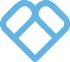 	Planning for Monitoring and Evaluation 	   1  Project Summary Indicators Means of Verifications Risks and Assumptions Impact  To strengthen community participation in safe motherhood support services by 2023, through the establishment of SMAGs and participation in MDRs committees within the communities of Limulunga district. The communities might not participate fully due to some customs and norms of the communitiesOutcomes  The volunteers will have knowledge and skills in conducting community- based safe motherhood and child health services/community engagement and mobilizationNot all volunteers would be activeThe community might not accept the strategyFew volunteers would prefer to work on voluntary basisOutputs Training of Red Cross volunteers/SMAGs in the SMAGs strategy, community-based safe motherhood and child health services.   Not all volunteers would turn up for training as per targetWrong people might be trained Few volunteers would understand the strategyInputs  Recruitment of Red Cross community volunteers and establishment of SMAGs within the communities of Limulunga district.Few community members volunteer due to education levelsNo funds to recruit volunteers